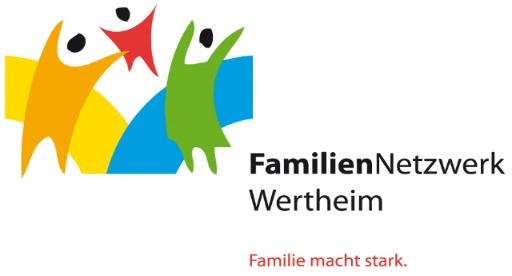 Wertheimer FamilienfachkonferenzZusammensetzungAgentur für Arbeit: Verena KrausBerufliches Schulzentrum: Manfred BreuerCaritasverband: Linda-Marie FranzDeutsches Rotes Kreuz: Manuela GrauDiakonisches Werk: Elke HauensteinEvangelische Sozialstation: Anette Dietrich-WenzelGemeinderat:CDU Bernd Hartmannsgruber, SPD Brigitte Kohout,Freie Wähler: Songrit Breuninger, Grüne: Maria Elisabeth Teicke, Bürgerliste/FDP: Dr. Frank SchumannGeschäftsführende Schulleiterin: Simone SchottJugendamt / Landratsamt Main-Tauber-Kreis: Thomas SauterKatholische Kindertagesstätte St. Ventantius: Andrea KerekjartoKatholische Sozialstation: Georg SchäferMalteser: Gabriele MümpferSeniorenbeirat Wertheim: Jürgen KüchlerSparkasse Tauberfranken: Burkard PeterleStaatliches Schulamt Künzelsau: Alois SchmittVolksbank Main-Tauber: Verena HaaseStadt Wertheim: Oberbürgermeister Markus Herrera Torrez